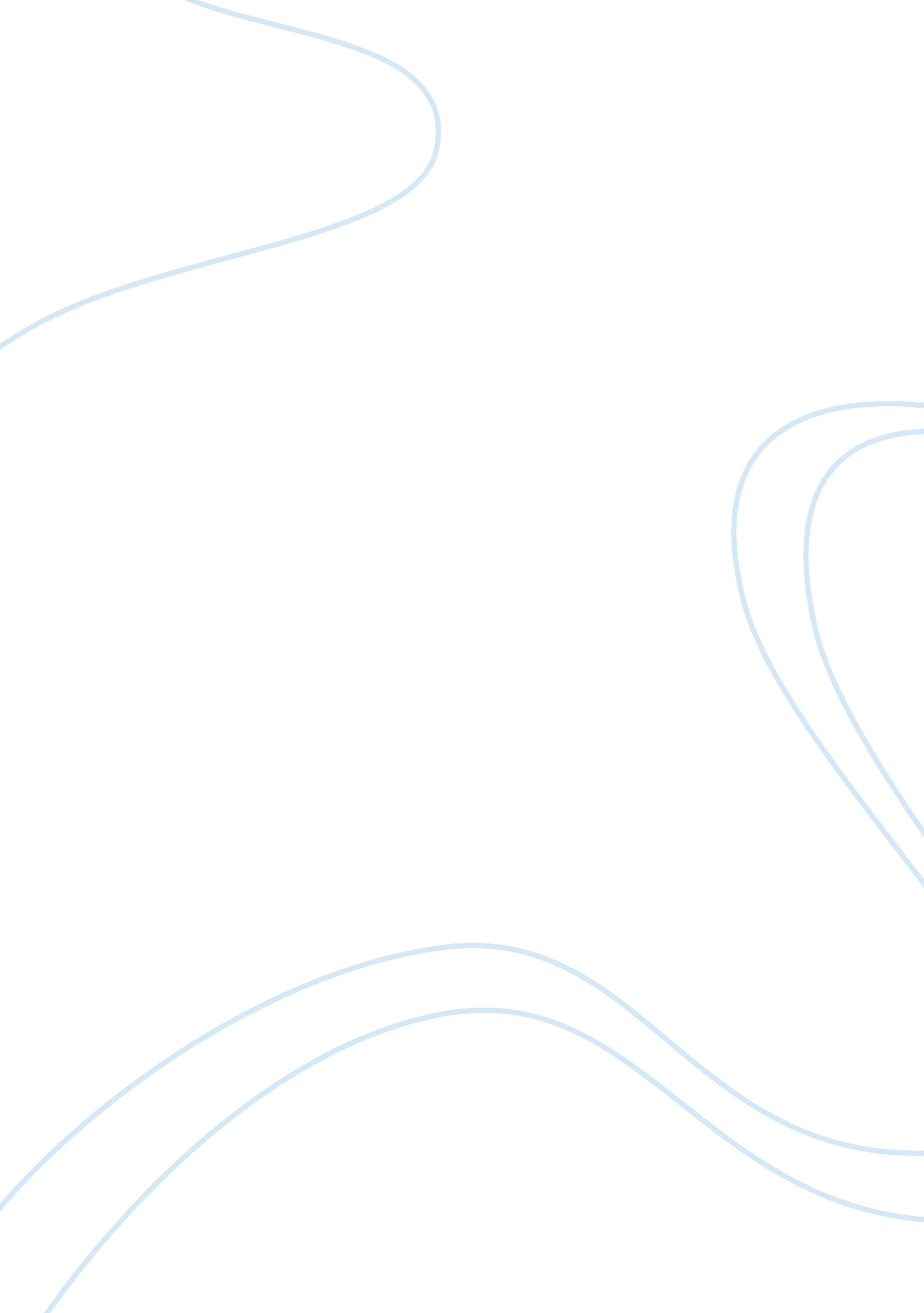 The authentic background of marijuana in canadaLiterature, Russian Literature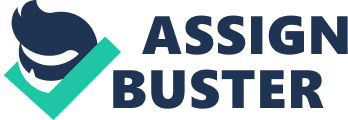 It is basic to look at the authentic background of marijuana in Canada to perceive how the present law has been formed into its present shape. The recorded background of marijuana in Canada resembles that of the U. S. In the seventeenth century, cannabis hemp was one of the essential items to be created by Europeans in Canada. A great deal of hemp was required for European warships, merchants, and oceanic fleets (Mills 13). Hemp ended up being uncommon in Europe and in hunting down another supplier; the French Royal Warehouses ensured Canadian farmers that it would buy their hemp. From the 1700s to the 1900s, opium, cocaine, and marijuana were used as legal fixings in answers for Canadian families. In light of various Canadians living in rural regions, they were a long way from authorities. Along these lines, these fixes, which were available without a cure, wound up fundamental for the health and survival of these families. By the nineteenth century, general trade of brain-altering substances had begun. Britain moved a significant proportion of stock all around the world starting at now, including tea, alcohol, and opium. In 1850, Chinese outsiders were passed on to British Columbia to fill work inadequacies for the advancement of a railroad. The association constructing the railroad propelled a “ get rich quick arrangement” to the pariahs and ensured a lively return to their nation. When in doubt, they were paid incapably, simply winning 33% of what their white accomplices were acquiring. When the railroad was done, there were countless Chinese specialists living in Canada. Living in such unfavorable conditions made various vagrants swing to opium, which was sold by the British. With an ultimate objective to limit advance Chinese relocation and control the present pioneer masses, the organization began to coordinate opium. This was Canada’s first sedative course and it worked out as expected in 1908. It was the Opium Act of 1908 and it made the arrangement, proprietorship, make, and import of opium unlawful with the exception of if it was for helpful purposes. Despite being built up as an approach to control development, this show transformed into the explanation behind the larger part of Canada’s future solution authorization. In any case, the Act exhibited difficult to maintain, and the advancement of opium sneaking frameworks nudged the generation of a magnificent commission on opium conveying. This realized the Opium and Drug Act of 1911, which enlarged the degree of the 1908 exhibition to the extent offenses and the police powers of interest and seizure. By then, in 1923 the Opium and Narcotic Drug Act was passed. Due in colossal part to sensationalized threatening to marijuana deliberate exposure, the 1923 show made marijuana unlawful. By 1961, “ the marijuana laws in Canada passed on the second heaviest minimum sentence in Canadian criminal law, beat just by that constrained of capital and non-capital murder.” Despite strict laws with savage disciplines, marijuana use extended definitely in the 1960’s and 1970’s. This abundance in marijuana use and coming about catches caused a strain on Canadian courts, inciting a push for a more liberal prescription policy. Starting at now, marijuana is up ’til now a Schedule II controlled substance in Canada and in this way it is unlawful for recreational use. Regardless, under the point of reference based law, a couple of domains have chosen that essential proprietorship for individual use is never again unlawful. This choice, overwhelming open sponsorships for recreational use of marijuana, and the number of difficulties made against the preclusion in the earlier decade has provoked a versatility of marijuana by the police and courts. Regardless of this more merciful mindset, around 60, 000 Canadians are caught each year for essential responsibility for. As demonstrated by the Center for Addiction and Mental Health (CAMH), Canada’s greatest mental prosperity and reliance treating specialist’s office, the restriction of cannabis and criminalization of its customers does not avoid people from using it. 